Predicting Task Card #1Predicting Task Card #21. Look carefully at the picture2. What do you think will happen next?3. Why do you think this?1. Look carefully at the picture2. What do you think will happen next?3. Why do you think this?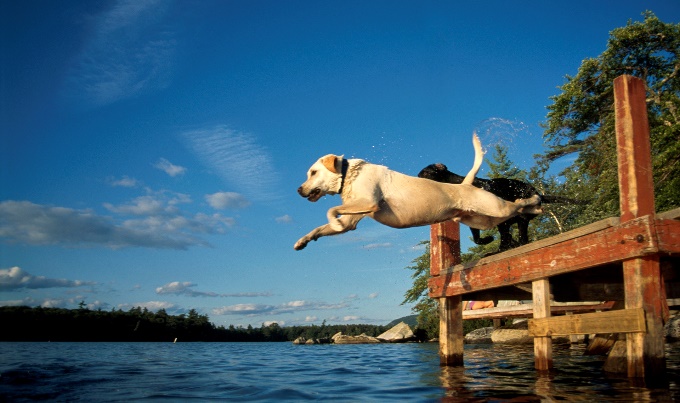 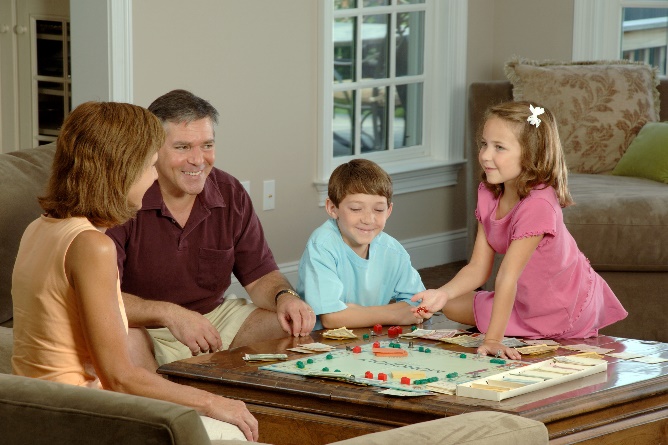 Predicting Task Card #3Predicting Task Card #41. Look carefully at the picture2. What do you think will happen next?3. Why do you think this?1. Look carefully at the picture2. What do you think will happen next?3. Why do you think this?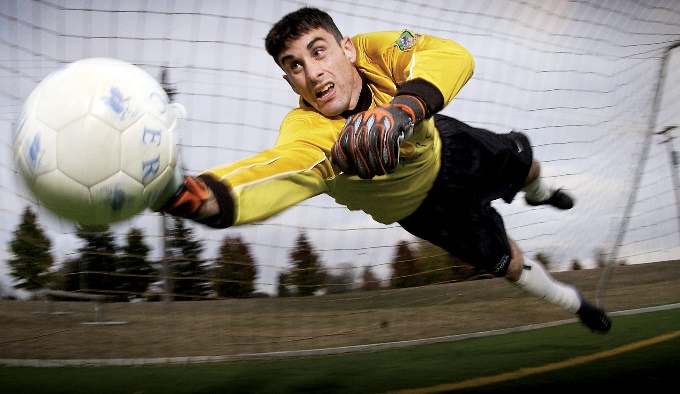 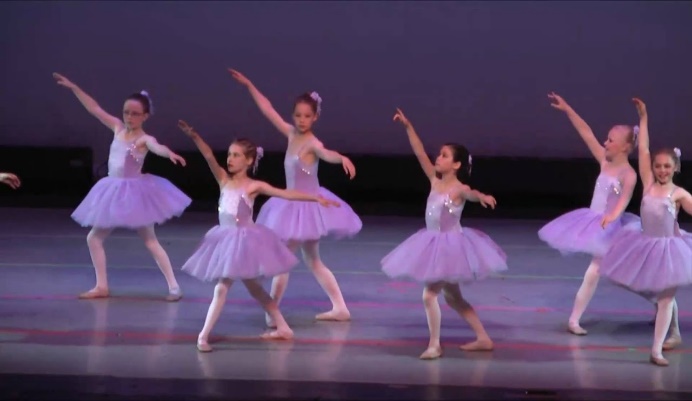 Predicting Task Card #5Predicting Task Card #61. Look carefully at the picture2. What do you think will happen next?3. Why do you think this?1. Look carefully at the picture2. What do you think will happen next?3. Why do you think this?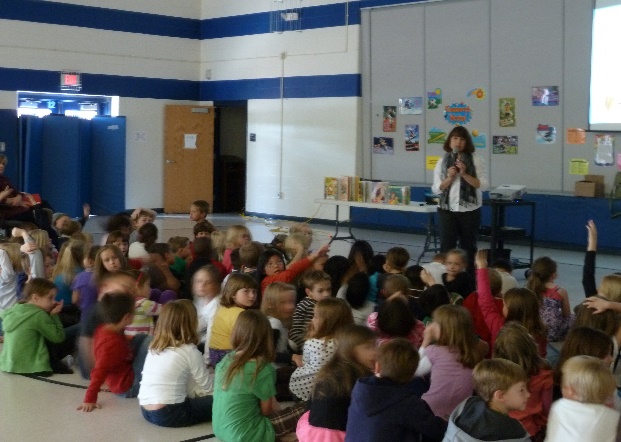 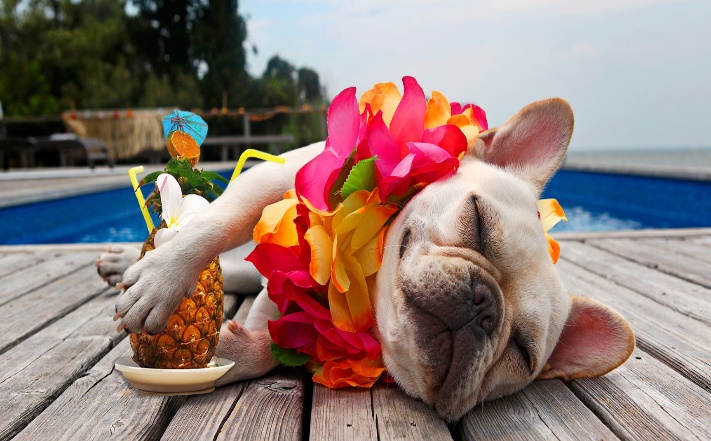 